Place Value Word ProblemsEach pair of cards has a total of 70.Write numbers to complete the pairs. One is done for you. 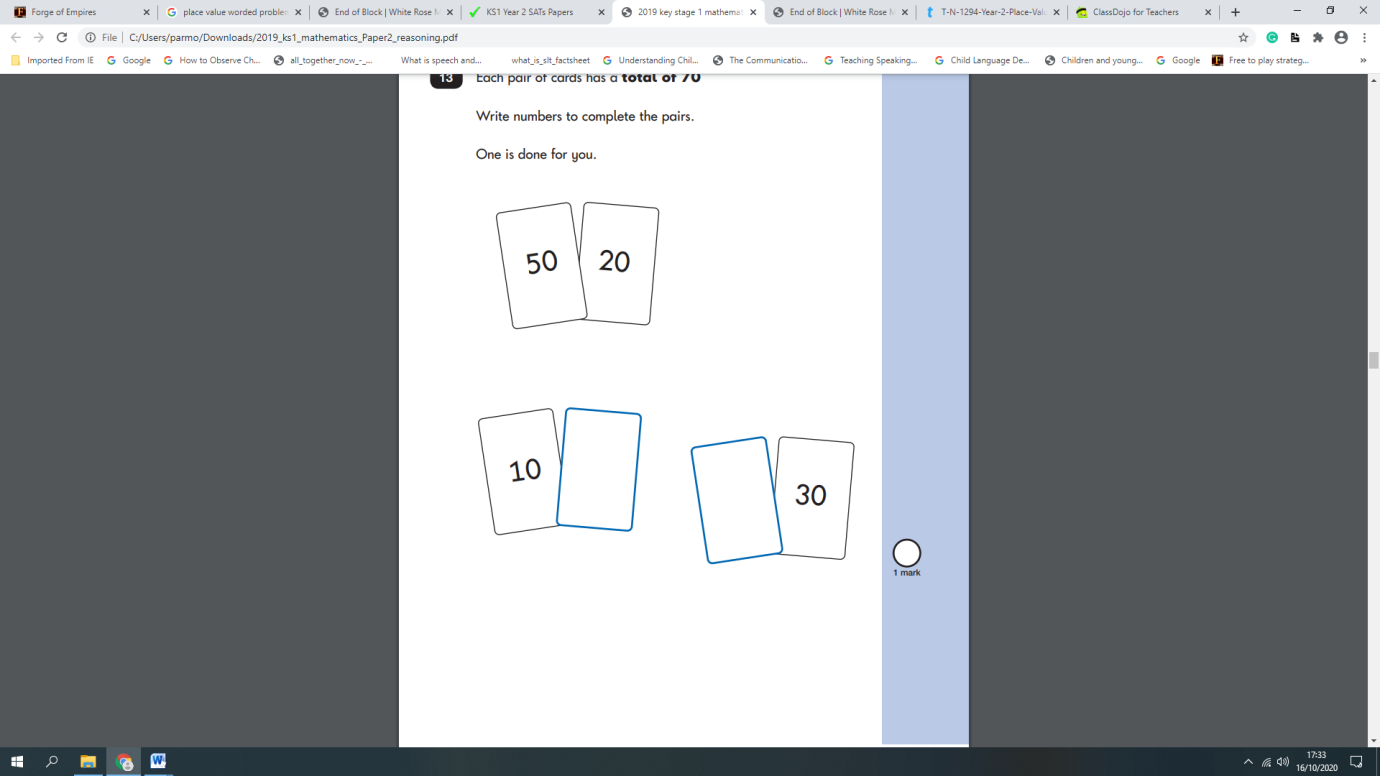 The chart shows the number of stickers four children have.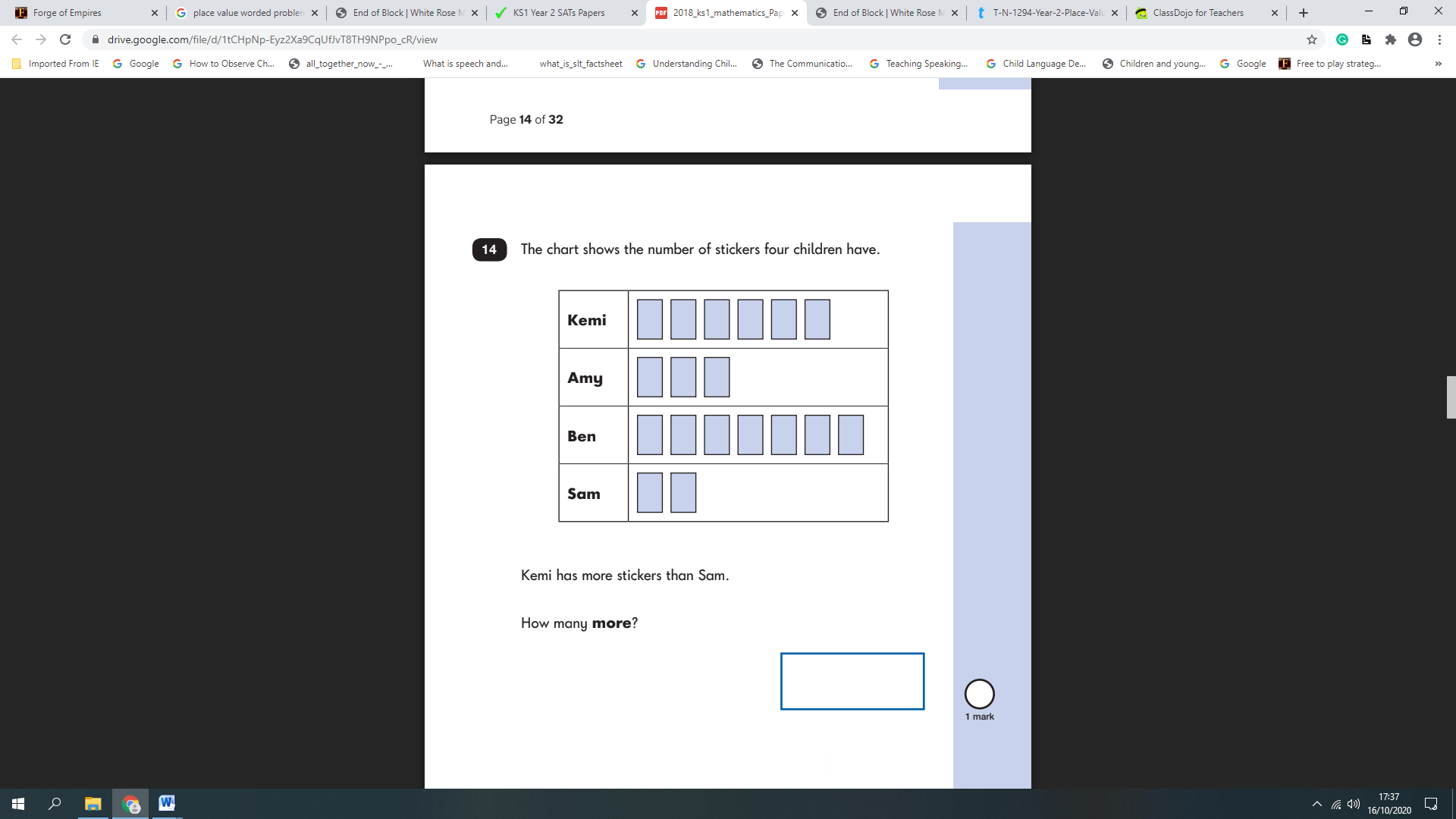 Ben has more stickers than AmyHow many more?Put a digit into each empty box to make the calculation correct.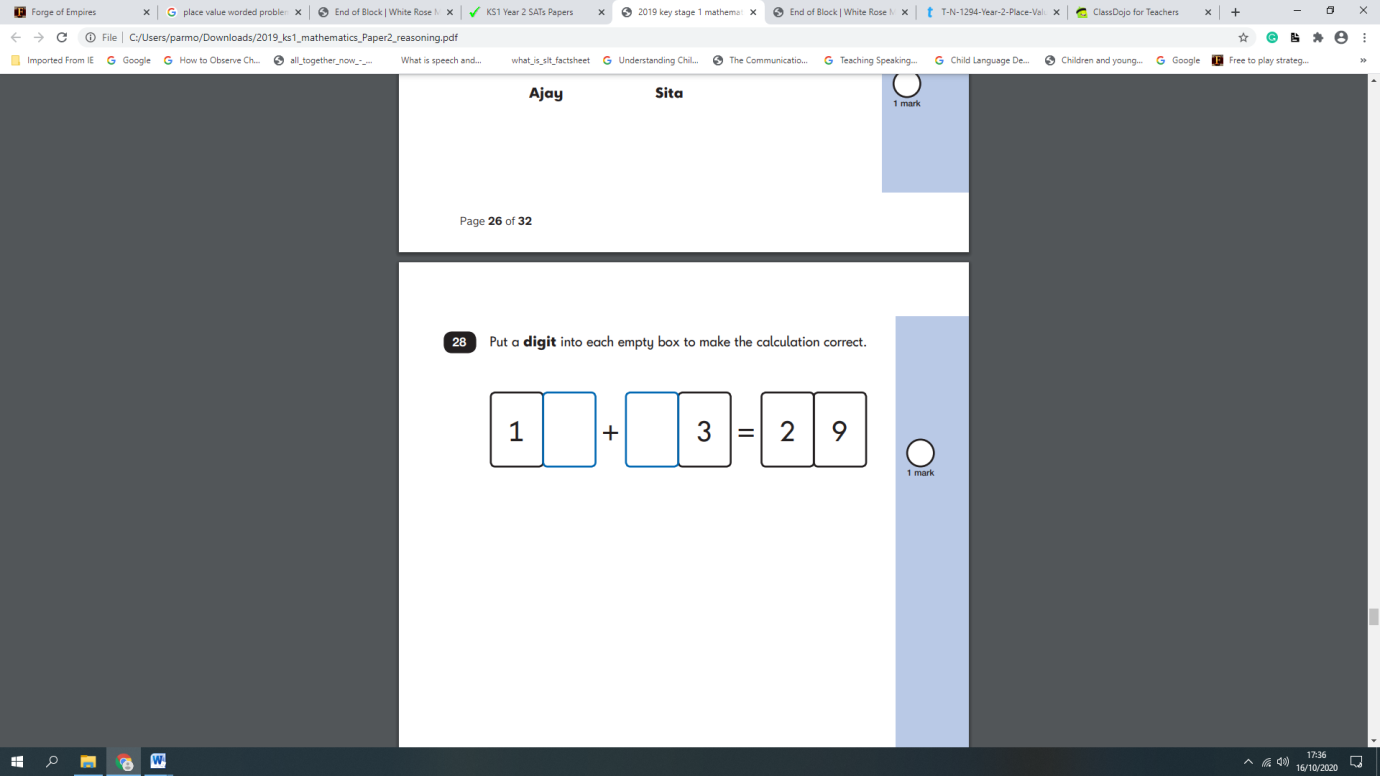 Draw more counters on the tens frame so that Eva’s number and Jack’s number are equal.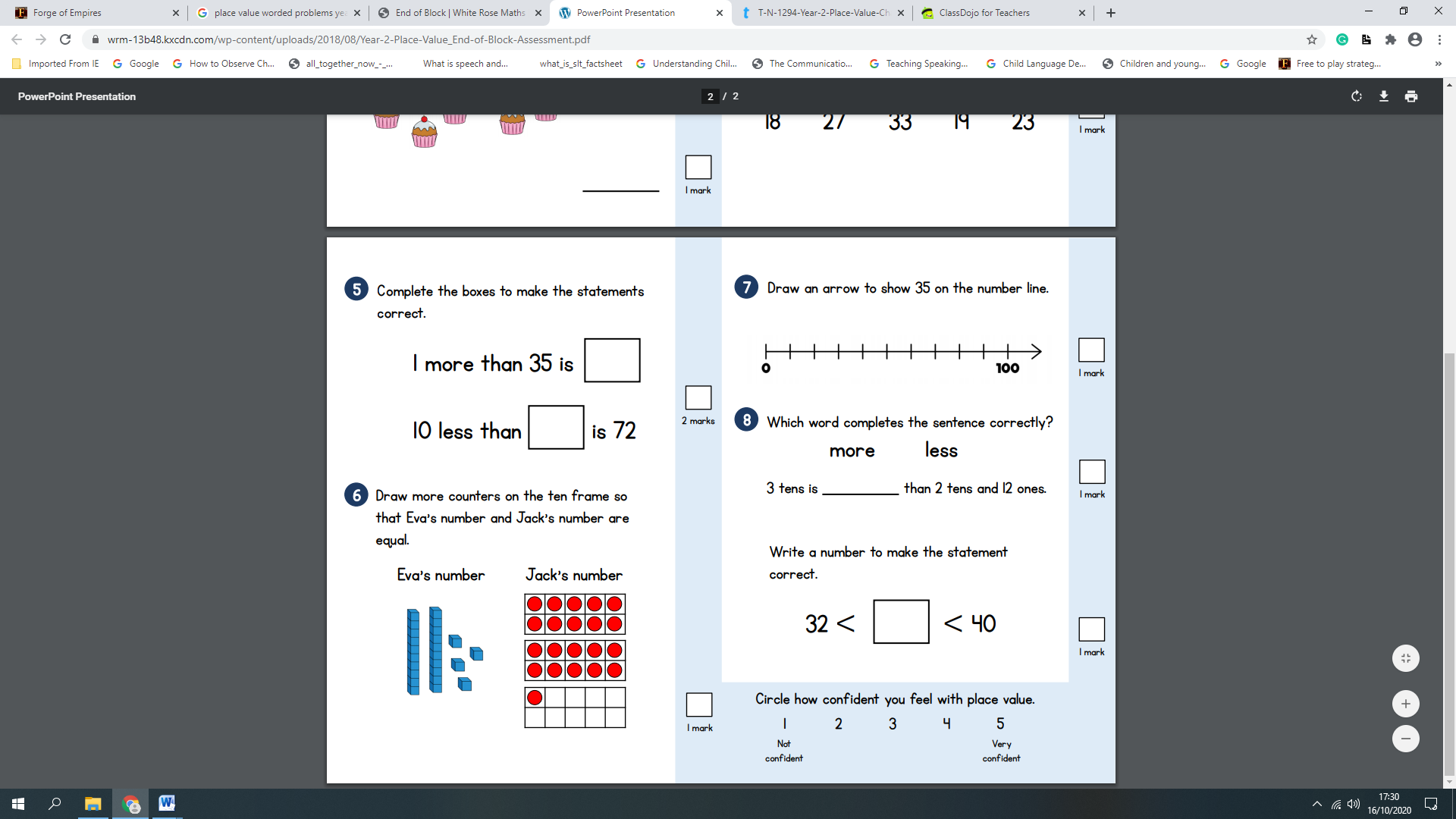 Complete the boxes to make the statements correct. 1 more than 45 is less than is 82 isMy number is greater than 56 and less than 63. What could my numbers be? There are 9 crayons in a red box and 16 in a blue box.     Which box has more crayons?How many more? Dom bought 25 apples. John bought 16 apples. How many fewer apples does John have? Abbie has 75 red beads, 29 blue beads and 89 yellow beads. Which colour does she have the least of? Sam’s number has 5 tens and 3 ones. Mike has 3 tens less than Sam.      What is Mike’s number?